生命教育融入教學設計教案及學習單四下生命教育學習單  班級：________座號：____ 姓名：____________________想一想老師說的繪本故事，用最美的文字及最真的感受回答下列問題！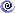 (1)小船在海上漂流的時候，心情如何？_______________________________________________________________________________________________________________________________________________________________________________________________________________(2)小船遇到哪一艘船的幫助，學會用風帆前進？_______________________________________________________________________________________________________________________________________________________________________________________________________________(3)你遇到困難時會怎麼辦？_______________________________________________________________________________________________________________________________________________________________________________________________________________設計一艘屬於妳的生命小船，將造型、外觀、配備畫在下面空白處吧！教案名稱小船向前走小船向前走教學年段四年級四年級生命教育領域人與自己人與自己生命教育主題生涯規劃生涯規劃教學時間 1 節(40 分鐘)1 節(40 分鐘)教學目標1.能仔細聆聽不插嘴， 並尊重他人發言。2.認識自己，了解自己 的興趣。1.能仔細聆聽不插嘴， 並尊重他人發言。2.認識自己，了解自己 的興趣。對應能力指標(語文)B1-1-3-3 能養成仔細 聆聽的習慣。 (兩性)1-1-2 了解自我身心 狀況。(語文)B1-1-3-3 能養成仔細 聆聽的習慣。 (兩性)1-1-2 了解自我身心 狀況。教學內容及活動設計教學內容及活動設計教學內容及活動設計設計理念故事主題是描述孩子渴望獨立、好奇的冒險歷程，藉由簡潔的 文字、緊湊的故事，搭配濃郁而溫暖的跨頁大圖，必能像《小船 向前走》一樣，深深贏得孩子的心！ 小男孩和他心愛的玩具船總是在一起，一起洗澡、一起睡 覺……，即使小船到湖面上漂蕩，也有一條繩子緊緊繫住它和 小男孩。有一天，暴風雨來襲，玩具船不小心脫離了小男孩的 守護，獨自在湖裡載浮載沉，它會遇到什麼險境？最後會回到 小男孩身邊嗎？自由、獨立的滋味真的很美好嗎？二年級的孩 子在學習的過程中，不斷嘗試的過程，不斷的進步，透過繪本 《小船向前走》，讓學生了解只要自己願意嘗試學習，許多夢想 都能成真。故事主題是描述孩子渴望獨立、好奇的冒險歷程，藉由簡潔的 文字、緊湊的故事，搭配濃郁而溫暖的跨頁大圖，必能像《小船 向前走》一樣，深深贏得孩子的心！ 小男孩和他心愛的玩具船總是在一起，一起洗澡、一起睡 覺……，即使小船到湖面上漂蕩，也有一條繩子緊緊繫住它和 小男孩。有一天，暴風雨來襲，玩具船不小心脫離了小男孩的 守護，獨自在湖裡載浮載沉，它會遇到什麼險境？最後會回到 小男孩身邊嗎？自由、獨立的滋味真的很美好嗎？二年級的孩 子在學習的過程中，不斷嘗試的過程，不斷的進步，透過繪本 《小船向前走》，讓學生了解只要自己願意嘗試學習，許多夢想 都能成真。教材分析1.藉由繪本《小船向前走》，引導學生認識只要自己願意嘗試學 習，許多夢想都能成真。 2.透過學習單的完成，認識自己的興趣及能力。1.藉由繪本《小船向前走》，引導學生認識只要自己願意嘗試學 習，許多夢想都能成真。 2.透過學習單的完成，認識自己的興趣及能力。教學資源繪本《小船向前走》、學習單繪本《小船向前走》、學習單教學時間教學活動教學資源401.繪本導讀： 一個小男孩用鐵罐、鉛筆、軟木塞和一小塊白布做了一個小船。人 對自己做的玩具都特別的珍愛，因為它獨一無 二，買都買不到。他去哪裡 都帶著它，尤其喜歡去湖邊放船。有一天，天上烏雲籠罩，要下雨了，母親 來湖邊叫他回家,母親手一拉，男孩手中掌控小船的線不小心脫落了，小船就 漂走了。雖然孩子大叫「我的船！」但已來不及了，小船開始了它的歷險記。 小船在湖中到處漂蕩，碰到各式各樣的大船，每一艘船的引擎都大聲喊著「向 前走！向前走！」要它閃開，別擋路。小船沒有主控的能力只能隨波逐流， 任人擠推。雨停了，月亮昇起了，小船孤伶伶獨自在湖上漂流，又冷又害怕， 它想念小男孩，更懷念與小男孩在一起的安全感，可是人在江湖身不由己， 又有什麼辦法呢？天亮時，有一艘看起來不起眼的漁船出現了，它兩側都是 凹痕，顯然了解被其他船推來推去的感覺。這艘船奇蹟的使小船的帆鼓滿了 風，不一會兒，小船發現自己在往前走了。自己能走了，它走、走、走、走 向了陸地，看到了它的舊主人在岸上招手，小船就回家了。小男孩現在偶爾 會鬆手讓小船漂走，但是他不擔心，他知道小船自己會回來，因為小船自己 知道它最想待在哪裡。 2.老師說故事引起動機，並提問讓學生發表： (1)小船在海上漂流的時候，心情如何？ (2)小船遇到哪一艘船的幫助，學會用風帆前進？  (3)你遇到困難時會怎麼辦？ 3.寫學習單: 經由學習單的習寫，思考自己想做的事，並與同學分享。繪本 《小船向前 走》、學習單